İKİ RESMİ İNCELE.ARASINDAKİ FARKLARI BUL VE 2.RESİMDEKİ EKSİKLİKLERİ TAMAMLA.....                                                                       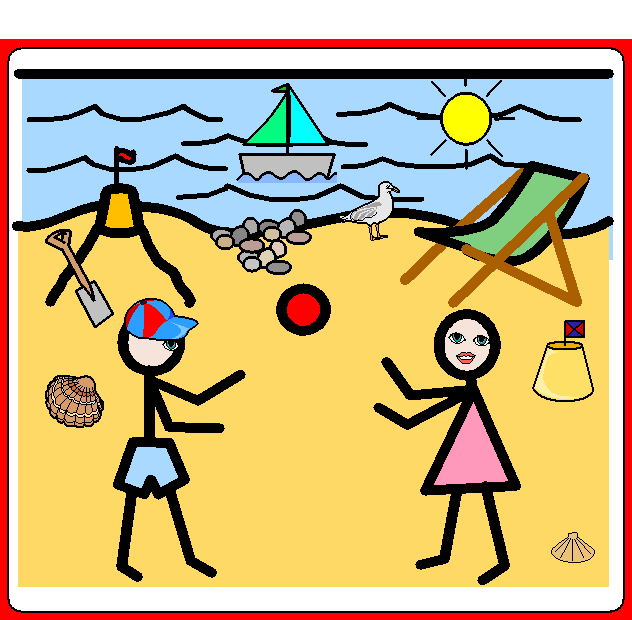 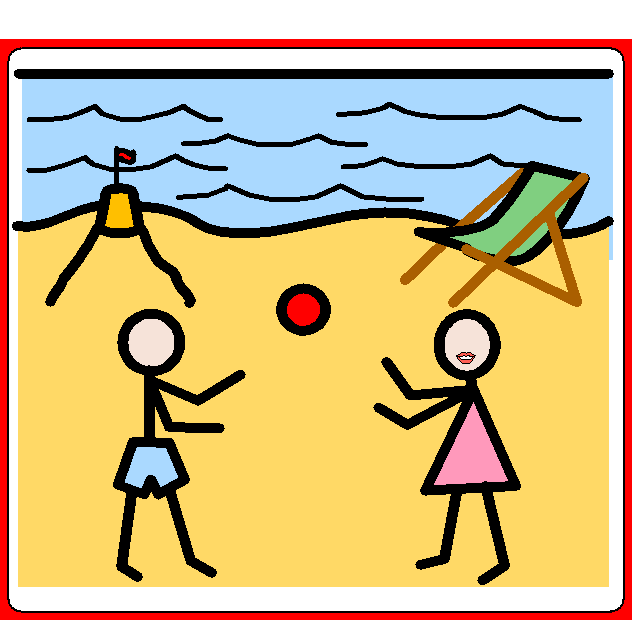 